Regional Transit Authorities (RTA) in Massachusetts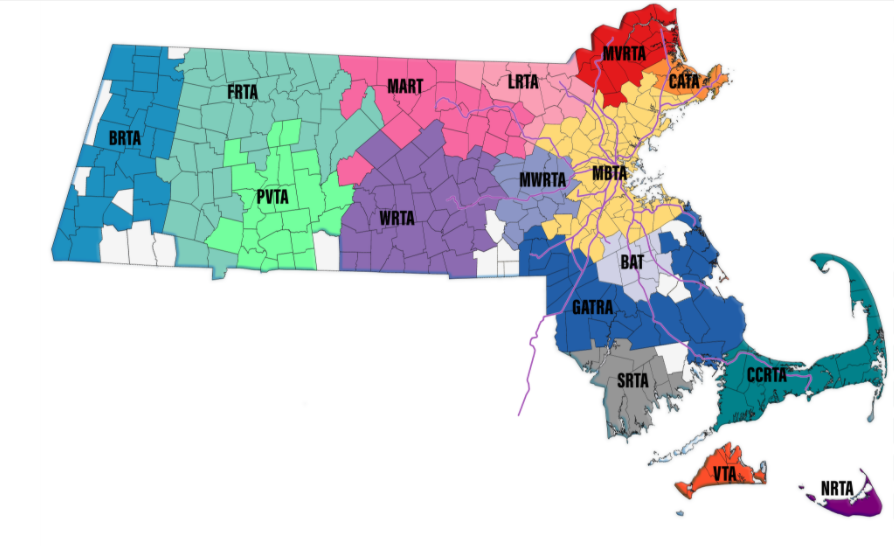 Many RTAs offer travel instruction programs for individuals and/or groupsMore information about public transportation by Regional Transit Authority (RTA) region is available at https://www.mass.gov/info-details/public-transportation-in-massachusetts#regional-transit-authorities- More information about RTA travel instruction program is available at https://www.mass.gov/service-details/learn-to-ride-transit-with-travel-instructionFind your ride in Massachusetts! RideMatch – www.massridematch.org – is a one-stop searchable directory of public, private and accessible transportation providers in Massachusetts. 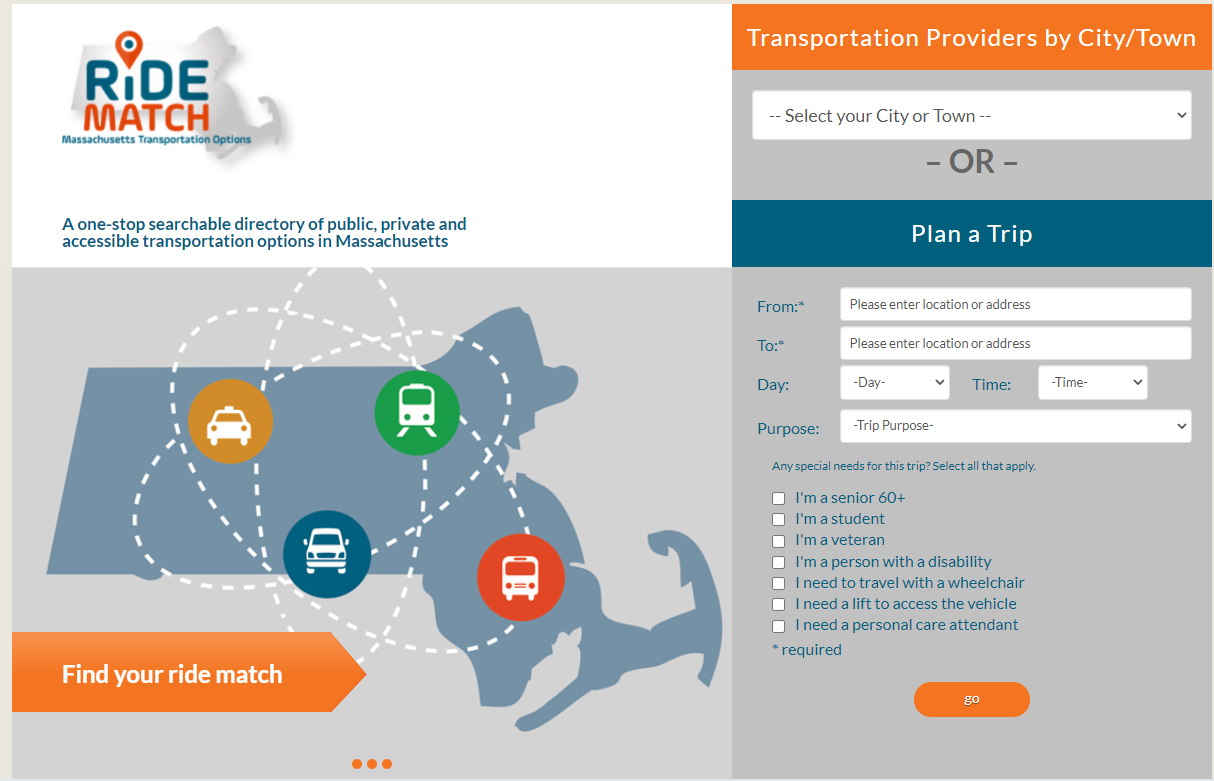 9/29/2021RTAWebPhoneTravel TrainingBRTAwww.berkshirerta.com413-499-2782YesCCRTAwww.capecodrta.org800-352-7155YesGATRAwww.gatra.org800-483-2500YesVTAwww.vineyardtransit.com508-693-9440YesMBTAwww.mbta.com 617-222-3200YesMVRTAwww.mvrta.com978-469-6878YesMARTwww.mrta.us978-345-7711YesMWRTAwww.mwrta.com508-935-2222YesPVTAwww.pvta.com413-781-7882YesWRTAwww.therta.com508-791-9782YesFRTAwww.frta.org413-773-8090N/ALRTAwww.lrta.com978-452-6161N/ACATAwww.canntran.com978- 83-7916N/ABATwww.ridebat.com508-588-1000N/ASRTAwww.srtabus.com508-999-5211N/ANRTAwww.nrtawave.com508-228-7025N/A